Registre de forma veraz y correcta los datos solicitados a continuación. Una vez entregada la información en la División de Admisiones, Registro y Control Académico, se tomará por cierta y no habrá posibilidad de modificación.Fecha: Soy aspirante a los programas de pregrado que ofrece la Universidad del Cauca, para el Primero:  Segundo:  período académico de      IMPORTANTE: La Universidad reconocerá a la autoridad y comunidad indígena que se encuentre inscrita en el Registro de la Dirección de Asuntos Indígenas del Ministerio del Interior y de Justicia o la entidad que haga sus veces. Los documentos presentados por los aspirantes deberán contener nombres completos, número de documento de identidad, teléfonos, dirección y correo electrónico activo de quien los expide._____________________________________Firma del AspiranteAplica como caso especial: SI  NO  indique el motivo:       Entrega incompleta de documentos  Los documentos presentados no acreditan la condición de caso especial. Otro. _____________________________________________________Funcionario que recibe: _________________________ Firma: ________________N° Folios:     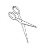 ------------------------------------------------------------------------------------------------------------------------------------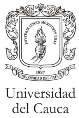 Solicitud de Inscripción – Caso EspecialBachiller Indígena del Departamento del Cauca Código: PA-GA-4.2-FOR-17Nombre del aspirante:        Identificación:      	Programa:                                                                                                                                                   Período académico: 1       2       Año:      Fecha: Día           Mes           Año                                                  Aplica como caso especial: SI    NO  motivo: Entrega incompleta de documentos  Los documentos presentados no acreditan la condición de caso especial. Otro. _______________________________Funcionario que recibe:                                              Firma: ___________________N° Folios:     Conserve este desprendible y preséntelo en caso de reclamoPrograma Prioridad 1:      Programa Prioridad 1:      Programa Prioridad 1:      Programa Prioridad 1:      Programa Prioridad 1:      Programa Prioridad 2:      Programa Prioridad 2:      Programa Prioridad 2:      Programa Prioridad 2:      Programa Prioridad 2:      Apellidos:                  Nombres:      Apellidos:                  Nombres:      Apellidos:                  Nombres:      Apellidos:                  Nombres:      Apellidos:                  Nombres:      Número del documento de Identificación:      Número del documento de Identificación:      Número del documento de Identificación:      Número del documento de Identificación:      Número del documento de Identificación:      Teléfono Residencia:       Celular:           Correo electrónico:      Teléfono Residencia:       Celular:           Correo electrónico:      Teléfono Residencia:       Celular:           Correo electrónico:      Teléfono Residencia:       Celular:           Correo electrónico:      Teléfono Residencia:       Celular:           Correo electrónico:      Requisitos para la inscripción como caso especialEspacios para ser diligenciados por funcionario DARCAEspacios para ser diligenciados por funcionario DARCARequisitos para la inscripción como caso especialCumple:Cumple:Requisitos para la inscripción como caso especialSINOLos aspirantes Indígenas del Departamento Cauca, además de cumplir con los requisitos previstos en el artículo 20 del Acuerdo Académico 013 de 2018, deberán presentar en su orden en un legajador tamaño oficio, los siguientes documentos:1. Solicitud de inscripción – caso especial, diligenciada.2. Fotocopia legible del documento de identidad (Cédula, tarjeta de identidad, contraseña, cédula de extranjería), tamaño normal.3. Copia del comprobante de pago de inscripción, debidamente cancelado. 4. Acreditar con documento escrito la condición de miembro activo del cabildo indígena.5. Aval por parte de la Asamblea para postulación a las inscripciones de los programas de pregrado ofrecidos por la Universidad del Cauca.Nota: Los requisitos deben tener una fecha de expedición no mayor de dos meses para su presentación y entrega.Nota: Los requisitos deben tener una fecha de expedición no mayor de dos meses para su presentación y entrega.Nota: Los requisitos deben tener una fecha de expedición no mayor de dos meses para su presentación y entrega.